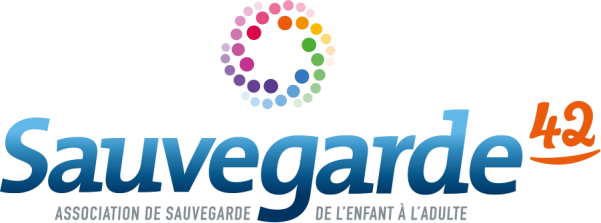 08 janvier 2024Offre d’emploi CDD (H/F)Réf : PAEP Nord TS / 2024-01-08POLE ACTION EDUCATIVE ET PARENTALEService Educatif de Milieu Ouvert RoanneLa Direction du Pôle Action Educative et Parentale développe le projet de création d’une équipe départementale dont deux travailleurs sociaux interviendront sur le territoire de Roanne. L’équipe, sous la responsabilité d’un chef de service, sera composée de 6 travailleurs sociaux, d’un psychologue et d’une secrétaire.Dans le cadre de la création, à titre expérimental, d’une équipe départementale, la Direction du SEMOrecherche :Missions1 TRAVAILLEUR SOCIAL (H/F)Educateur spécialisé, Assistant de service social, CESFCDD - 1 ETP - jusqu’au 31/12/24Prise de poste dès que possibleSous la responsabilité technique et hiérarchique du Chef de Service, le travailleur social :Met en œuvre des mesures éducatives dans le champ de la protection de l’enfance, dans le cadrejudiciaire de l’Assistance Educative (AEMO) et le cadre administratif (AED)Elabore et conduit ses interventions en direction des mineurs et des jeunes majeurs, de leurs parents et familles à partir des objectifs fixés dans le cadre de la mesure éducativeContribue à la réflexion et à l’élaboration collective des projets individuels d’interventionsConduit des entretiens au domicile des familles, dans les locaux du service ou dans un lieu offrant un autre cadreConstruit avec la famille le projet pour l’enfant, l‘informe régulièrement des démarches conduites et luirestitue le contenu des écrits tout au long de la mesureUtilise tous les supports individuels et collectifs qui favorisent la relation éducative avec les enfants et les parentsTravaille en lien avec les différents partenaires qui interviennent auprès de la familleParticipe aux audiences et aux entretiens de fin de mesureRend compte de la prise en charge éducative qu’il effectue, lors de réunions institutionnelles internes et externes et par les écrits qu’il rédigeParticipe au travail engagé dans le cadre de l’équipe pluridisciplinaire et est en lien avec les autresservices (administratifs, généraux)www.sauvegarde42.frProfilDiplôme ASS, DEES ou CESF exigéExpérience auprès de familles en difficulté et d’enfants et d’adolescents en dangerOrganisé, fiable, dynamique, bon relationnelSouhaitant s’investir dans un travail en équipe pluridisciplinaire et la création de projet.Maîtrise des outils bureautiques (Pack Office)Permis B exigéConditions du posteSitué à RoanneCDD Temps plein, jusqu’au 31/12/24Salaire indexé à la grille conventionnelle (CCN du 15/03/1966)Prise de poste : dès que possibleCandidaturesMerci d’adresser votre candidature - CV et lettre de motivation – par mail jusqu’au 17/01/2024 en précisant le numérode l’offre : PAEP Nord TS/2024-01-08Contact : drh-recrutement@sauvegarde42.fr